All’Area Bilancio  e Programmazione Economica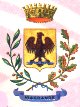 Sportello CUP	ViagrandeOGGETTO:    RICHIESTA  VOLANTINAGGIOLa/Il sottoscritta/o ......................................... Codice Fiscale............................................................................nata/o a ..............................................il .................................... residente a ..................................................... in ....................................................... n. ......, in qualità di ........................................ della Ditta ................................................................................................, P.IVA ........................................................., sede a .................................................. in .......................................................n. ...................., tel. ................. .................. fax.................................. email ......................................................................................;DICHIARA In relazione alle norme di cui al capo II del D. Lgs. 15 novembre 1993 n. 507, presa visione della vigente tariffa e del Regolamentoper la disciplina del canone patrimoniale di occupazione del suolo pubblico, delibera C.C. n. 16 del 30/04/2021.Che effettuerà  pubblicità mediante la  distribuzione di  volantini aventi come oggetto: ………………………………………………………………………………………………………………………………. (di cui si allega copia), nelle seguenti vie:............................................................................................................................................il giorno (solo Lunedì) …………………………….. La/e persona/e incaricata/e della distribuzione é/sono:...................................................................................................................................................Si allega  all’istanza:attestazione  versamento Imposta Comunale Pubblicitàuna copia del volantino.Viagrande.................................						 il  Richiedente.........................................................